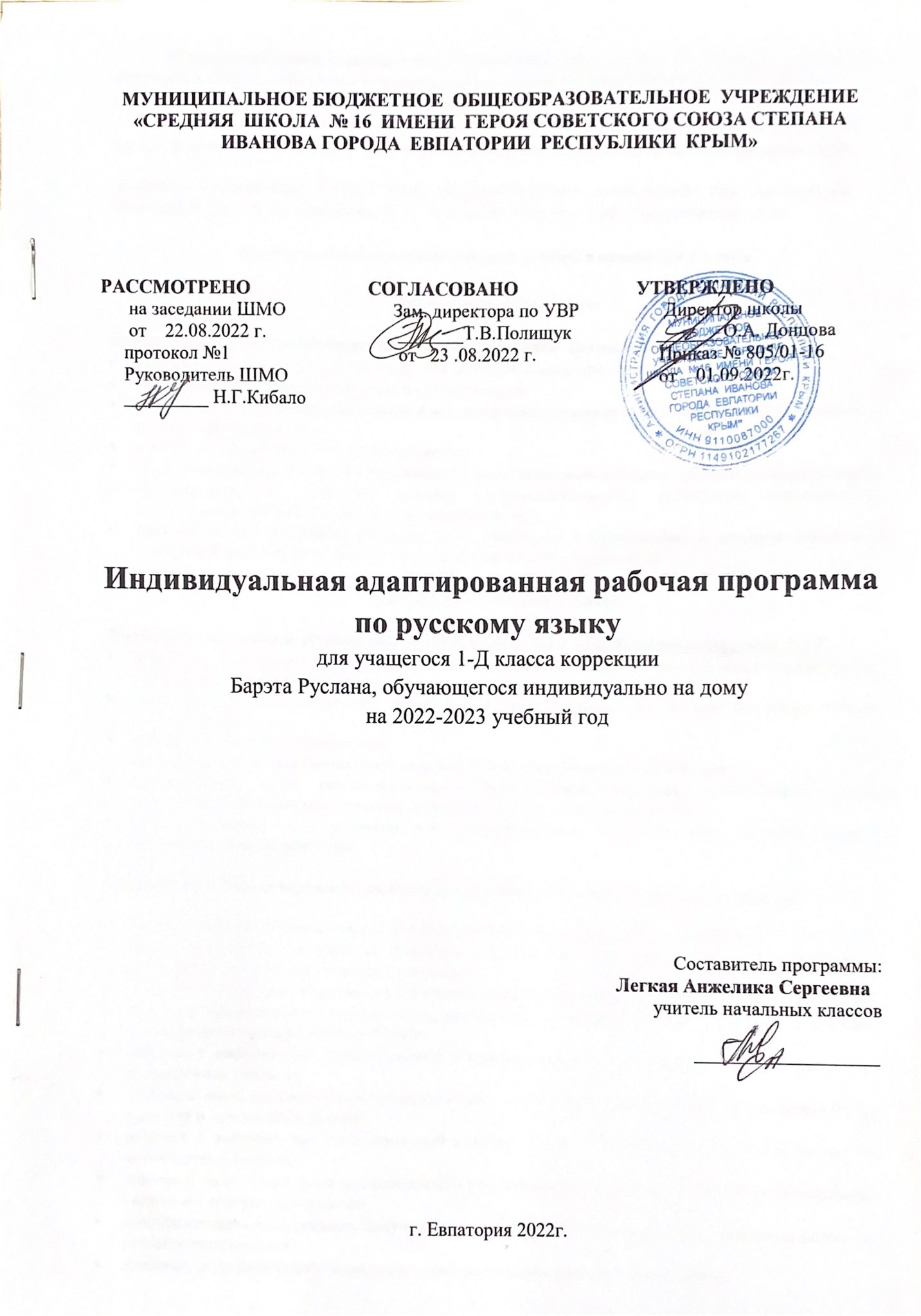 Образовательный стандарт: Федеральный государственный образовательный стандарт начального общего образования обучающихся с ограниченными возможностями здоровья, утверждённый приказом Минобрнауки России от 19.12.2014 г. № 1598.     Адаптированная рабочая программа по русскому языку разработана на основе примерной   программы по русскому языку   для обучающихся с задержкой психического развития (ЗПР). Учебник: Русский язык. 1 класс. Учеб. дляобщеобразоват. организаций с прил. на электрон. носителе. В 2 ч. / В. П. Канакина, В. Г. Горецкий. – 5-е изд. - М.: Просвещение, 2014.Планируемые результаты освоения учебного предмета в 1 классеЛичностные результатыУчащийся получает возможность для формирования личностных УУД:внутренней позиции школьника на уровне положительного отношения к школе;положительного отношения к урокам русского языка;уважительного отношения к русскому языку как родному языку русского народа и языкам, на которых говорят другие народы;интереса к языковой и речевой деятельности;представления о многообразии окружающего мира, некоторых духовных традициях русского народа;представления об этических чувствах (доброжелательности, сочувствия, сопереживания, отзывчивости, любви ко всему живому на Земле и др.);первоначальных навыков сотрудничества со взрослыми и сверстниками в процессе выполнения совместной учебной деятельности на уроке и в проектной деятельности.Метапредметные результатыУчащийся получает возможность для формирования следующих регулятивных УУД:принимать и сохранять цель и учебную задачу, соответствующую этапу обучения определённому этапу урока), с помощью учителя;понимать выделенные ориентиры действий (в заданиях учебника, в справочном материале учебника — в памятках)при работе с учебным материалом;высказывать своё предположение относительно способов решения учебной задачи;проговаривать вслух последовательность производимых действий, составляющих основу осваиваемой деятельности (опираясь на памятку или предложенный алгоритм);оценивать совместно с учителем или одноклассниками результат своих действий, вносить соответствующие коррективы.Учащийся получает возможность для формирования следующих познавательных УУД:целенаправленно слушать учителя (одноклассников), решая познавательную задачу;ориентироваться в учебнике (на форзацах, шмуцтитулах, страницах учебника, в оглавлении, в условных обозначениях, в словарях учебника);осуществлять под руководством учителя поиск нужной информации в учебнике и учебных пособиях;понимать знаки, символы, модели, схемы, приведённые в учебнике и учебных пособиях (в том числе в электронном приложении к учебнику);работать с информацией, представленной в разных формах (текст, рисунок, таблица, схема), под руководством учителя;понимать текст, опираясь на содержащую в нём информацию, находить в нём необходимые факты, сведения и другую информацию;работать с информацией, представленной в разных формах (текст, рисунок, таблица, схема) под руководством учителя;понимать текст, опираясь на содержащуюся в нём информацию, находить в нём необходимые факты, сведения и лругую информацию;преобразовывать информацию, полученную из рисунка (таблицы, модели), в словесную форму под руководством учителя;понимать заданный вопрос, в соответствии с ним строить ответ в устной форме;составлять устно монологическое высказывание по предложенной теме (рисунку);анализировать изучаемые факты языка с выделением их отличительных признаков, осуществлять синтез как составление целого из их частей (под руководством учителя);осуществлять сравнение, сопоставление, классификацию изученных фактов языка по заданному признаку (под руководством учителя);делать выводы в результате совместной работы класса и учителя;подводить языковой факт под понятие разного уровня обобщения (предмет и слово, обозначающее предмет; слова, обозначающие явления природы, школьные принадлежности и др.);осуществлять аналогии между изучаемым предметом и собственным опытом (под руководством учителя).Учащийся получает возможность для формирования следующих коммуникативных УУД:слушать собеседника и понимать речь других;оформлять свои мысли в устной и письменной форме (на уровне предложения или небольшого текста);принимать участие в диалоге;задавать вопросы, отвечать на вопросы других;принимать участие в работе парами и группами;договариваться о распределении функций и ролей в совместной деятельности;признавать существование различных точек зрения; высказывать собственное мнение;оценивать собственное поведение и поведение окружающих, использовать в общении правила вежливости.Предметные результатыОбщие предметные результаты освоения программыпредставление о русском языке как государственном языке нашей страны Российской Федерации;представление о значимости языка и речи в жизни людей;представление о некоторых понятиях и правилах из области фонетики, графики, орфоэпии, лексики и грамматики, орфографии и пунктуации (в объёме учебной программы);практические умения работать с языковыми единицами;представление о некоторых изменениях в системе русского языка и его развитии, пополнении словарного запаса русского языка;представление о правилах речевого этикета;адаптация к языковой и речевой деятельности.Предметные результаты освоения основных содержательных линий программы	Развитие речи	Освоение данного раздела распределяется по всем разделам курса.Учащийся научится:слушать вопрос, понимать его, отвечать на поставленный вопрос;пересказывать сюжет известной сказки по данному рисунку;составлять текст из набора предложений;выбирать заголовок для текста из ряда заголовков и самостоятельно озаглавливать текст;различать устную и письменную речь;различать диалогическую речь;отличать текст от набора не связанных друг с другом предложений.Учащийся получает возможность научиться:анализировать текст с нарушенным порядком предложений и восстанавливать их последовательность в тексте;определять тему и главную мысль текста;соотносить заголовок и содержание текста;составлять текст по рисунку и опорным словам (после анализа содержания рисунка);составлять текст по его началу и по его концу;составлять небольшие монологические высказывания по результатам наблюдений за фактами и явлениями языка.Система языкаФонетика, орфоэпия, графикаУчащийся научится:понимать различие между звуками и буквами;устанавливать последовательность звуков в слове и их количество;различать гласные и согласные звуки, правильно их произносить;определять качественную характеристику гласного звука в слове: ударный или безударный;различать гласный звук [и] и согласный звук [й];различать согласные звуки: мягкие и твёрдые, глухие и звонкие, определять их в слове и правил но произносить;различать непарные твёрдые согласные [ж], [ш], [ц], непарные мягкие согласные [ч’], [щ’], находить их в слове, правильно произносить;различать слово и слог; определять количество слогов в слове, делить слова на слоги;обозначать ударение в слове;правильно называть буквы русского алфавита;называть буквы гласных как показателей твёрдости-мягкости согласных звуков;определять функцию мягкого знака (ь) как показателя мягкости предшествующего согласного звука.Учащийся получает возможность научиться:наблюдать над образованием звуков речи;устанавливать соотношение звукового и буквенного состава в словах типа стол, конь, мёд;определять функцию букв е, ё, ю, я в словах типа клён,лёд и др.;обозначать на письме звук [й’] в словах типа майка, быстрый;располагать заданные слова в алфавитном порядке;устанавливать соотношение звукового и буквенного состава в словах типа коньки, утюг, мяч, мель;находить случаи расхождения звукового и буквенного состава слов при орфоэпическом проговаривании слов учителем (вода, стриж, день, жить и др.);произносить звуки и сочетания звуков в соответствии с нормами литературного языка (круг слов определён орфоэпическим словарём в учебнике).ЛексикаОсвоение данного раздела распределяется по всем разделам курса.Учащийся научится:различать слово и предложение, слово и слог, слово и набор буквосочетаний (книга — агник);определять количество слов в предложении, вычленять слова из предложения;классифицировать и объединять заданные слова по значению (люди, животные, растения, инструменты и др.);определять группу вежливых слов (слова-прощания, слова-приветствия, слова-извинения, слова-благодарения).Учащийся получает возможность научиться:осознавать слово как единство звучания и значения;осознавать, что значение слова можно уточнить или определить с помощью толкового словаря;различать предмет (признак, действие) и слово, называющее этот предмет (признак, действие);на практическом уровне различать слова — названия предметов, названия признаков предметов, названия действий предметов;иметь представление о многозначных и однозначных словах (простые случаи), о словах, близких и противоположных по значению;подбирать слова, близкие и противоположные по значению, при решении учебных задач.МорфологияУчащийся получает возможность научиться:различать слова, обозначающие предметы (признаки предметов, действия предметов);соотносить слова — названия предметов и вопрос, на который отвечают эти слова;соотносить слова — названия действий предметов и вопрос, на который отвечают эти слова;соотносить слова — названия признаков предметов и вопрос, на который отвечают эти слова;различать названия предметов, отвечающие на вопросы «кто?», «что?».СинтаксисУчащийся научится:различать текст и предложение, предложение и слова, не составляющие предложения;выделять предложения из речи;соблюдать в устной речи интонацию конца предложений;определять границы предложения в деформированном тексте (из 2—3 предложений), выбирать знак для конца каждого предложения;соотносить схемы предложений и предложения, соответствующие этим схемам;составлять предложения из слов (в том числе из слов, данных не в начальной форме);составлять предложения по схеме, рисунку на заданную тему (например, на тему «Весна»);писать предложения под диктовку, а также составлять их схемы.Учащийся получает возможность научиться:определять существенные признаки предложения: законченность мысли и интонацию конца предложения;устанавливать связь слов в предложении;сравнивать предложения по цели высказывания и по интонации (без терминов) с опорой на содержание (цель высказывания), интонацию (мелодику, логическое ударение), порядок слов, знаки конца предложения.Орфография и пунктуацияУчащийся научится:а) применять изученные правила правописания:раздельное написание слов в предложении;написание буквосочетаний жи—ши, ча—ща, чу—щу в положении под ударением;отсутствие мягкого знака после шипящих в буквосочетаниях чк, чн, чт, щн;перенос слов;прописная буква в начале предложения, именах собственных;непроверяемые гласные и согласные в корне слова (перечень слов в орфографическом словаре учебника);знаки препинания конца предложения: точка, вопросительный и восклицательный знаки;б) списывать текст объёмом 20—25 слов с доски и из учебника;в) писать под диктовку тексты объёмом 15—20 слов в соответствии с изученными правилами.Учащийся получает возможность научиться:определять случаи расхождения звукового и буквенного состава слов;писать двусложные слова с безударным гласным звуком (простейшие случаи, слова типа вода, трава, зима, стрела);писать слова с парным по глухости-звонкости согласным звуком на конце слова (простейшие случаи, слова типа глаз, дуб и др.);применять орфографическое чтение (проговаривание) при письме под диктовку и при списывании.Коррекционно-развивающие результаты:расширение сферы жизненной компетенции за счет возможности отвечать на поставленные вопросы, задавать вопросы, поддерживать диалог, высказываться, регулировать собственное речевое поведение;развитие возможностей знаково-символического опосредствования, повышающих общий уровень сформированности учебно-познавательной деятельности (в качестве средств выступают символические обозначения звуков, слов и т.п.);улучшение мелкой моторики, зрительно-моторной координации;совершенствование зрительно-пространственных представлений (ориентировка в тетради, размещение элементов букв выше или ниже опорной строки и т.п.);улучшение качества учебного высказывания за счет расширения словарного запаса, предъявления «эталонных» речевых образцов;развитие действий самоконтроля при оценке полученного результата.Содержание учебного предмета.Русский язык (99 ч)Повторение пройденного материала в 1 –дополнительном классе. (12 ч)Выработка навыка письма слов простой и сложной слоговой структуры, предложений, текстов. Повторение и отработка правил оформления предложений и текстов. Смягчение согласных гласными я, ё, ю,и, е и мягким знаком. Различение на письме парных согласных.Наша речь. (3ч)Знакомство с учебником. Язык и речь, их значение в жизни людей. Виды речи (общее представление).Речь устная и речь письменная (общее представление).Русский язык — родной язык русского народа. Слова с непроверяемым написанием: язык, русский языкТекст и предложение. (9ч)Текст (общее представление).Смысловая связь предложений в тексте. Заголовок текста. Предложение как группа слов, выражающая законченную мысль. Выделение предложения из речи. Установление связи слов в предложении.Словаснепроверяемымнаписанием:ворона,воробей.Диалог.Знаки препинания в конце предложения(точка, вопросительный, восклицательный знаки)Слово. Роль слова в речи.(12 ч)Слово. Роль слов в речи. Слова — названия предметов и явлений, слова — названия признаков предметов, слова — названия действий предметов. Тематические группы слов. «Вежливые слова». Слова однозначные и многозначные (общее представление).Слова, близкие и противоположные по значению. Словари учебника: толковый, близких и противоположных по значению слов. Воспитание чувства личной ответственности за своё поведение на основе содержания текстов учебника. Развитие познавательного интереса к происхождению слов. Слова с непроверяемым написанием: пенал, карандаш. Развитие речи. Составление текста по рисунку и опорным словамСлово и слог. Ударение. (6 ч)Слог как минимальная произносительная единица (общее представление).Деление слов на слоги. Слова с непроверяемым написанием: лисица (лисичка).Правила переноса слов (первое представление): страна, уроки. Развитие речи. Наблюдение за словом как средством создания словесно-художественного образа. Развитие творческого воображения через создание сравнительных образов. Способы выделения ударения. Словообразующая роль ударения. Зависимость значения слова от ударения. Графическое обозначение ударения. Слогоударные модели слов. Произношение звуков и сочетаний звуков в соответствии с нормами современного русского литературного языка. Знакомство с орфоэпическим словарём. Слова с непроверяемым написанием: сорока, собака. Развитие речи. Коллективное составление содержания основной части сказки.Звуки и буквы.  (48 ч)Смыслоразличительная роль звуков и букв в слове. Условные звуковые обозначения слов. Слова с непроверяемым написанием: пальто, весело. Развитие речи. Наблюдение за изобразительными возможностями языка.Русский алфавит, или Азбука. Значение алфавита. Знание алфавита: правильное называние букв, их последовательность. Использование алфавита при работе со словарями. Слова с непроверяемым написанием: хорошо, ученик, ученица, учитель.Гласные звуки. Буквы, обозначающие гласные звуки. Смыслоразличительная роль гласных звуков и букв, обозначающих гласные звуки (сон — сын).Буквы е, ё, ю, я и их функции в слове. Слова с буквой э. Слово с непроверяемым написанием: деревня. Развитие речи. Составление развёрнутого ответа на вопрос.Ударные и безударные гласные звуки. Произношение ударного гласного звука в слове и его обозначение буквой на письме. Произношение безударного гласного звука в слове и его обозначение буквой на письме. Особенности проверяемых и проверочных слов. Правило обозначения буквой безударного гласного звука в двусложных словах. Способы проверки написания буквы, обозначающей безударный гласный звук (изменение формы слова).Написание слов с непроверяемой буквой безударного гласного звука (ворона, сорока и др.).Работа с орфографическим словарём. Слова с непроверяемым написанием: петух, заяц, корова, молоко. Развитие речи. Составление устного рассказа по рисунку и опорным словам.Согласные звуки. Буквы, обозначающие согласные звуки. Смыслоразличительная роль согласных звуков и букв, обозначающих согласные звуки(точка — бочка).Слова с удвоенными согласными.Буквы Й и И. Слова со звуком [й’] и буквой «и краткое». Слова с непроверяемым написанием: класс, классный, дежурный.Твёрдые и мягкие согласные звуки. Согласные парные и непарные по твёрдости-мягкости. Буквы для обозначения твёрдых и мягких согласных звуков. Обозначение мягкости согласных звуков на письме буквами и, е, ё, ю, я, ь. Слово с непроверяемым написанием: ребята. Формирование на основе содержания текстов учебника гражданской гуманистической позиции — сохранять мир в своей стране и во всём мире.Мягкий знак (ь) как показатель мягкости согласного звука. Использование на письме мягкого знака (ь)как показателя мягкости предшествующего согласного звука в конце слова и в середине слова перед согласным (день, коньки).Формирование нравственных представлений о качествах и свойствах личности. Развитие речи. Восстановление текста с нарушенным порядком предложений.Согласные звонкие и глухие. Звонкие и глухие согласные звуки на конце слова. Произношение парного по глухости-звонкости согласного звука на конце слова и в корне перед согласным и его обозначение буквой на письме. Правило обозначения буквой парного по глухости-звонкости согласного звука на конце слова в двусложных словах. Особенности проверяемых и проверочных слов. Способы проверки написания буквы, обозначающей парный по глухости-звонкости согласный звук (изменение формы слова). Слова с непроверяемым написанием: тетрадь, медведь. Развитие речи. Работа с текстом (определение темы и главной мысли, подбор заголовка, выбор предложений, которыми можно подписать рисунки).Шипящие согласные звуки. Буквы шипящих согласных звуков: непарных твёрдых ш, ж; непарных мягких ч, щ. Слова с непроверяемым написанием: работа (работать).Проект «Скороговорки». Составление сборника «Весёлые скороговорки».Буквосочетания чк, чн, щн, нщ, нч, чт, рщ, рч. Правило правописания сочетаний чк, чн, щн, нщ, нч, чт, рщ, рч. Развитие речи. Наблюдение за изобразительными возможностями языка. Слово с непроверяемым написанием: девочка.Буквосочетания жи—ши, ча—ща, чу— щу. Развитие речи. Наблюдение за изобразительными возможностями языка. Правило правописания сочетаний жи—ши, ча—ща, чу—щу. Слово с непроверяемым написанием: машина. Развитие речи. Воспроизведение по памяти содержания русской народной сказки «Лиса и Журавль».Заглавная буква в словах. Заглавная буква в именах, фамилиях, отчествах, кличках животных, названиях городов и т. д. (общее представление).Слово с непроверяемым написанием: Москва. Развитие речи. Составление ответов на вопросы; составление рассказа по рисунку. Правила вежливого обращения. Проект «Сказочная страничка» (в названиях сказок — изученные правила письма).Повторение (9 ч)Повторение, обобщение и систематизация изученного за год.Тематическое планирование.КАЛЕНДАРНО-Тематическое планированиеРУССКИЙ ЯЗЫК№ п/пНаименованиеразделов и темКол-во часовКонтрольные работыКонтрольные работы№ п/пНаименованиеразделов и темКол-во часов Списывание Диктант с грамматическим заданием1.Повторение пройденного в 1 дополнительном классе  122.Наша речь.33.Текст и предложение. 94.Слово. Роль слова в речи. 125.Слово и слог. Ударение.66.Звуки и буквы.48117.Повторение9Всего9911№ пп№ ппДатаДатаТема урокаСамостоятельное изучениепланфактпланФактТема урокаСамостоятельное изучениеПовторение пройденного в 1 дополнительном классе 12 часов (8 ч. индивидуально, 4 ч. самостоятельно)  Повторение пройденного в 1 дополнительном классе 12 часов (8 ч. индивидуально, 4 ч. самостоятельно)  Повторение пройденного в 1 дополнительном классе 12 часов (8 ч. индивидуально, 4 ч. самостоятельно)  Повторение пройденного в 1 дополнительном классе 12 часов (8 ч. индивидуально, 4 ч. самостоятельно)  Повторение пройденного в 1 дополнительном классе 12 часов (8 ч. индивидуально, 4 ч. самостоятельно)  Повторение пройденного в 1 дополнительном классе 12 часов (8 ч. индивидуально, 4 ч. самостоятельно)  Повторение пройденного в 1 дополнительном классе 12 часов (8 ч. индивидуально, 4 ч. самостоятельно)  1Звуки родного языка. Звуки и буквы. Алфавит. Гласные звуки и их обозначение буквами. Гласные звуки и буквы второго ряда:. я,ё,ю,и,е  и их функции в словах.2Различение написания слов с гласными буквами первого и второго ряда. Звуковой анализ слов. Деление слов на слоги. Постановка ударения.3Различение написания слов с гласными буквами первого и второго ряда. Звуковой анализ слов  с мягким знаком в середине слова.4Р. р. Анаграммы слов. Буквы обозначающие согласные звуки.5Парные и непарные согласные звуки по твёрдости и мягкости и их обозначение на письме буквами. Слова, отвечающие на вопросы: кто? что?6Буквы обозначающие согласные звуки. Парные согласные звуки по звонкости и глухости и их обозначение на письме буквами.7Р. р. Анаграммы слов, состоящих из четырёх букв. Заглавная буква в собственных именах существительных.8Слова, отвечающие на вопросы: что делать? что сделать? какой? какая? какое? какие?9Слова, отвечающие на вопросы: что делать? что сделать? какой? какая? какое? какие? Закрепление.10Р. р. Составление рассказа с опорой на схему «Осень».11Распространение простых предложений определениями,  дополнениями  12Повторение и обобщение пройденного материала.Наша речь 3 часа.(2 ч. индивидуально, 1 ч. самостоятельно)  Наша речь 3 часа.(2 ч. индивидуально, 1 ч. самостоятельно)  Наша речь 3 часа.(2 ч. индивидуально, 1 ч. самостоятельно)  Наша речь 3 часа.(2 ч. индивидуально, 1 ч. самостоятельно)  Наша речь 3 часа.(2 ч. индивидуально, 1 ч. самостоятельно)  Наша речь 3 часа.(2 ч. индивидуально, 1 ч. самостоятельно)  Наша речь 3 часа.(2 ч. индивидуально, 1 ч. самостоятельно)  13Наша речь. Язык и речь, их значение в жизни людей.  Устная и письменная речь.14Русский язык — родной язык русского народа. Р. р. Отличие текста от группы предложений.15Отличие текста от группы предложений. Закрепление.Текст и предложение 9 часов(6 ч. индивидуально, 3 ч. самостоятельно)  Текст и предложение 9 часов(6 ч. индивидуально, 3 ч. самостоятельно)  Текст и предложение 9 часов(6 ч. индивидуально, 3 ч. самостоятельно)  Текст и предложение 9 часов(6 ч. индивидуально, 3 ч. самостоятельно)  Текст и предложение 9 часов(6 ч. индивидуально, 3 ч. самостоятельно)  Текст и предложение 9 часов(6 ч. индивидуально, 3 ч. самостоятельно)  Текст и предложение 9 часов(6 ч. индивидуально, 3 ч. самостоятельно)  16Предложение. Связь слов в предложении.17Знаки препинания в конце предложения.18Деление сплошного текста на отдельные предложения.19Знаки препинания в конце предложения. Повторение.20Текст. Сравнение текста и группы слов. Текст. Озаглавливание текста.21Деление сплошного текста на отдельные предложения. Озаглавливание текста.22Диалог. Составление диалога.23Р.р. Составление связного текста из данных предложенийПовторение и обобщение материала..24Составление связного текста из данных предложений. ЗакреплениеСлово. Роль слова в речи 12 часов(8 ч. индивидуально, 4 ч. самостоятельно)  Слово. Роль слова в речи 12 часов(8 ч. индивидуально, 4 ч. самостоятельно)  Слово. Роль слова в речи 12 часов(8 ч. индивидуально, 4 ч. самостоятельно)  Слово. Роль слова в речи 12 часов(8 ч. индивидуально, 4 ч. самостоятельно)  Слово. Роль слова в речи 12 часов(8 ч. индивидуально, 4 ч. самостоятельно)  Слово. Роль слова в речи 12 часов(8 ч. индивидуально, 4 ч. самостоятельно)  Слово. Роль слова в речи 12 часов(8 ч. индивидуально, 4 ч. самостоятельно)  25Роль слов в речи. Слова-названия предметов и явлений.26Р.р. Работа над деформированным предложением (слова переставлены).27Слова-названия действий предметов.Закрепление28Слова-названия предметов и явлений и слова-названия действий предметов. Вежливые слова.29Р. р. Деление сплошного текста на отдельные предложения.30Слова-названия признаков предметов. Закрепление31Многозначные слова. Близкие по значению слова.32Р. р. Составление текста из деформированных предложений (слова переставлены).33Однозначные и многозначные слова.34Противоположные по значению слова. Итоговый урок. Слово. Роль слов в речи.35Р. р. Восстановление неполных предложений.36Противоположные по значению слова. Повторение.Слово и слоги 6 часов(4 ч. индивидуально, 2 ч. самостоятельно)  Слово и слоги 6 часов(4 ч. индивидуально, 2 ч. самостоятельно)  Слово и слоги 6 часов(4 ч. индивидуально, 2 ч. самостоятельно)  Слово и слоги 6 часов(4 ч. индивидуально, 2 ч. самостоятельно)  Слово и слоги 6 часов(4 ч. индивидуально, 2 ч. самостоятельно)  Слово и слоги 6 часов(4 ч. индивидуально, 2 ч. самостоятельно)  Слово и слоги 6 часов(4 ч. индивидуально, 2 ч. самостоятельно)  37Слог как минимальная произносительная единица38Слово и слог. Деление слов на слоги. Правила переноса слов.39Р. р. Составление текста из неполных предложений.40Ударение. Ударные и безударные слоги. Зависимость значения слова от ударения.41Итоговый урок. Слово слог.42Письменные ответы на вопросы.Звуки и буквы 48 часов(32 ч. индивидуально, 16 ч. самостоятельно)  Звуки и буквы 48 часов(32 ч. индивидуально, 16 ч. самостоятельно)  Звуки и буквы 48 часов(32 ч. индивидуально, 16 ч. самостоятельно)  Звуки и буквы 48 часов(32 ч. индивидуально, 16 ч. самостоятельно)  Звуки и буквы 48 часов(32 ч. индивидуально, 16 ч. самостоятельно)  Звуки и буквы 48 часов(32 ч. индивидуально, 16 ч. самостоятельно)  Звуки и буквы 48 часов(32 ч. индивидуально, 16 ч. самостоятельно)  43Звуки и буквы.  Роль звуков и букв в слове. Русский алфавит, или Азбука. Значение алфавита.44Р. р. Письменные ответы на вопросы.45Русский алфавит, или Азбука. Использование алфавита при работе со словарями.46Гласные буквы и звуки. Буквы е,ё,ю,я и их функции в словах.47Гласные звуки. Слова с буквой э.48Р. р. Выбор из текста ответов на вопросы.49Повторение пройденного материала. Обозначение безударного гласного звука буквой на письме50Безударные гласные в слове и их проверка.51Обозначение безударного гласного буквой на письме. Повторение.52Р.р. Составление связного текста по опорным словам.53Особенности проверяемых и проверочных слов. Правописание гласных в ударных и безударных слогах.54Подбор проверочных слов.55Р. р. Составление связного текста по опорным словам.56Особенности проверяемых и проверочных слов. Подбор проверочных слов.57Правописание гласных в ударных и безударных слогах.58Р. р. Выборочное выписывание из текста  по заданию.59Особенности проверяемых и проверочных слов. Правописание гласных в ударных и безударных слогах.60Подбор проверочных слов.61Р. р. Составление текста по серии картин.62Написание слов с непроверяемой буквой безударного гласного звука. Работа с орфографическим словарём.63Написание слов с непроверяемой буквой безударного гласного звука. Повторение.64Р. р. Составление текста по серии картин.65Слова с удвоенными согласными. Игра «Напиши и скажи правильно». Перенос слов с удвоенными согласными.66Слова с удвоенными согласными.67Р. р. Пересказ текста с опорой на серию картин.68Слова с буквами И и Й. Твёрдые и мягкие согласные звуки.  Согласные парные и непарные по твёрдости-мягкости.69Обозначение мягкости согласных звуков на письме буквами я, и, е, ё, ю.70Р. р. Пересказ текста с опорой на план и опорные слова.71Обозначение мягкости согласных звуков мягким знаком. Звонкие и глухие согласные звуки на конце слова.72Р. р. Пересказ текста с опорой на план.73Парные звонкие и глухие согласные звуки. Обозначение парных звонких и глухих согласных звуков на конце слова74. Р. р. Коллективное составление плана.75Парные звонкие и глухие согласные звуки. Повторение76Шипящие согласные звуки.77Буквосочетания ЖИ—ШИ. Буквосочетания ЧА—ЩА.78Р. р. Составление плана. Пересказ текста по плану.79Буквосочетания ЧУ—ЩУ. Написание слов с  сочетаниями жи—ши, ча—ща, чу—щу.80Р. р. Коллективное составление плана. Пересказ текста по плану. Запись пересказа..81Написание слов с  сочетаниями жи—ши, ча—ща, чу—щу. Закрепление.82Буквосочетания ЧК, ЧН, ЧТ.83Буквосочетания ЧК, ЧН, ЧТ.  Закрепление. Р. р. Коллективное составление плана. Пересказ текста по плану. Запись пересказа..84Повторение пройденного материала.85Контрольная работа. Списывание. 86Определение в словах изученных орфограмм.  Правописание парных согласных звуков на конце слов. 87Написание слов с сочетаниями чк, чн, чт, нч. Правило правописания сочетаний чк, чн, чт, нч.88Годовая итоговая стандартизированная контрольная работа. Диктант с грамматическим заданием.89Р. р. Составление рассказа – описания игрушки.90Повторение и обобщение знаний.Повторение 9 часов(6 ч. индивидуально, 3 ч. самостоятельно)  Повторение 9 часов(6 ч. индивидуально, 3 ч. самостоятельно)  Повторение 9 часов(6 ч. индивидуально, 3 ч. самостоятельно)  Повторение 9 часов(6 ч. индивидуально, 3 ч. самостоятельно)  Повторение 9 часов(6 ч. индивидуально, 3 ч. самостоятельно)  Повторение 9 часов(6 ч. индивидуально, 3 ч. самостоятельно)  Повторение 9 часов(6 ч. индивидуально, 3 ч. самостоятельно)  91Текст. Предложение. Р. р. Коллективное составление плана.Изложение текста.92Слово и предложение – единицы речи.93Р. р. Составление рассказа – описания птицы.94Слово и предложение – единицы речи. Словарный диктант.95Слово и слог. Звуки и буквы русского языка.96Р. р. Составление рассказа – описания времени года.97Звуки и буквы русского языка. Викторина «Буквы и звуки». Повторение и обобщение изученного материала. Безударные гласные в корне слова.98Составление рассказа – описания животного.99Повторение и обобщение изученного материала. Парные согласные в корне слова.  